Laws of Reflection NOTES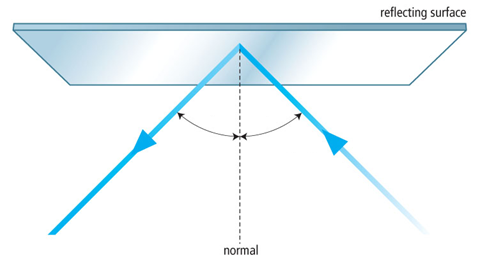 In order for something to act as a mirror and reflect an image, it has to be _______________________________Light rays hit a mirror and bounce off (reflect off)The incoming ray is called the ____________________________________The outgoing ray is called the ____________________________________The incident ray and the reflected ray on either side of a line called the _____________________________The normal is an imaginary line that is ____________________________________ to the boundaryThe angle made by the incident ray and the normal is called the _______________________________________The angle made by the reflected ray and the normal is called the __________________________________________________ is always equal to ____________This is called the ________________________________________________________When light strikes a reflective surface, it bounces off (reflects) the surface.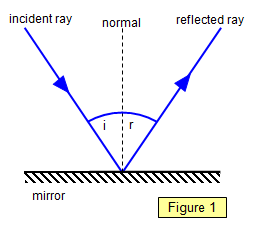 A light ray that strikes a surface is called an _______________________  The light that is reflected from a surface is called a _________________ _____________The line half way between the incident ray and the reflected ray is called the _____________________________________The angle between the incident ray and normal is called the__________ _________________________________________________The angle between the reflected ray and the normal is called the ______________________________________The __________________________________ is the spot where the incident ray strikes the reflecting surface.